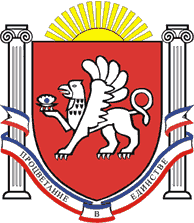 РЕСПУБЛИКА КРЫМРАЗДОЛЬНЕНСКИЙ РАЙОНАДМИНИСТРАЦИЯ  БЕРЕЗОВСКОГО  СЕЛЬСКОГО ПОСЕЛЕНИЯПОСТАНОВЛЕНИЕ28 августа   2018 г.                   	с. Березовка                                         №  228 О внесении изменений в постановление от 29.12.2017 № 286 «Об утверждении перечня муниципальных услуг Администрации Березовского сельского поселения, предоставление которых организуется в ГБУ РК «МФЦ»В соответствии с Федеральным законом от 27.07.2010 года № 210-ФЗ «Об организации предоставления государственных и муниципальных услуг», постановлением Правительства Российской Федерации от 27.09.2011 года № 797 «О взаимодействии между многофункциональными центрами предоставления государственных и муниципальных услуг и федеральными органами исполнительной власти, органами государственных внебюджетных фондов, органами государственной власти субъектов Российской Федерации, органами местного самоуправления», Указом Главы Республики Крым от 05.12.2017  года № 516-У «О внесении изменений в Указ Главы Республики Крым от 10.03.2015 года №64-У «Об утверждении типового (рекомендованного) перечня муниципальных услуг, предоставление которых осуществляется по принципу «одного окна» в многофункциональных центрах Республики Крым» ПОСТАНОВЛЯЮ:1. Внести в постановление от 29.12.2017 № 286 «Об утверждении перечня муниципальных услуг Администрации Березовского сельского поселения, предоставление которых организуется в ГБУ РК «МФЦ»  следующие изменения:приложение к постановлению дополнить пунктом следующего содержания:« 6. Присвоение, изменение и аннулирование адресов объектов недвижимости».2. Обнародовать данное постановление путем размещения на информационном стенде Администрации Березовского сельского поселения, расположенном по адресу: с. Березовка, ул. Гагарина, 52 и на официальном сайте Администрации Березовского сельского поселения Раздольненского района Республики Крым в сети «Интернет» (http:// berezovkassovet.ru).3. Настоящее постановление вступает в силу после официального опубликованию (обнародования). 4. Контроль за выполнением настоящего постановления оставляю за собой.Председатель Березовского сельского совета- глава АдминистрацииБерезовского сельского поселения                                   		А.Б.Назар